                                                   Základná škola s materskou školou P.V. Rovnianka  Dolný Hričov 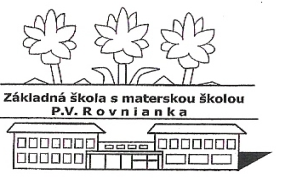                                                                           Školská 248,   013 41 Dolný Hričov                                                                Telefón :  +421/415572133     E-mail: zsdhricov@azet.sk     Internet:  www.zsdhricov.sk                                 Plán podujatí na mesiac APRÍL 2024         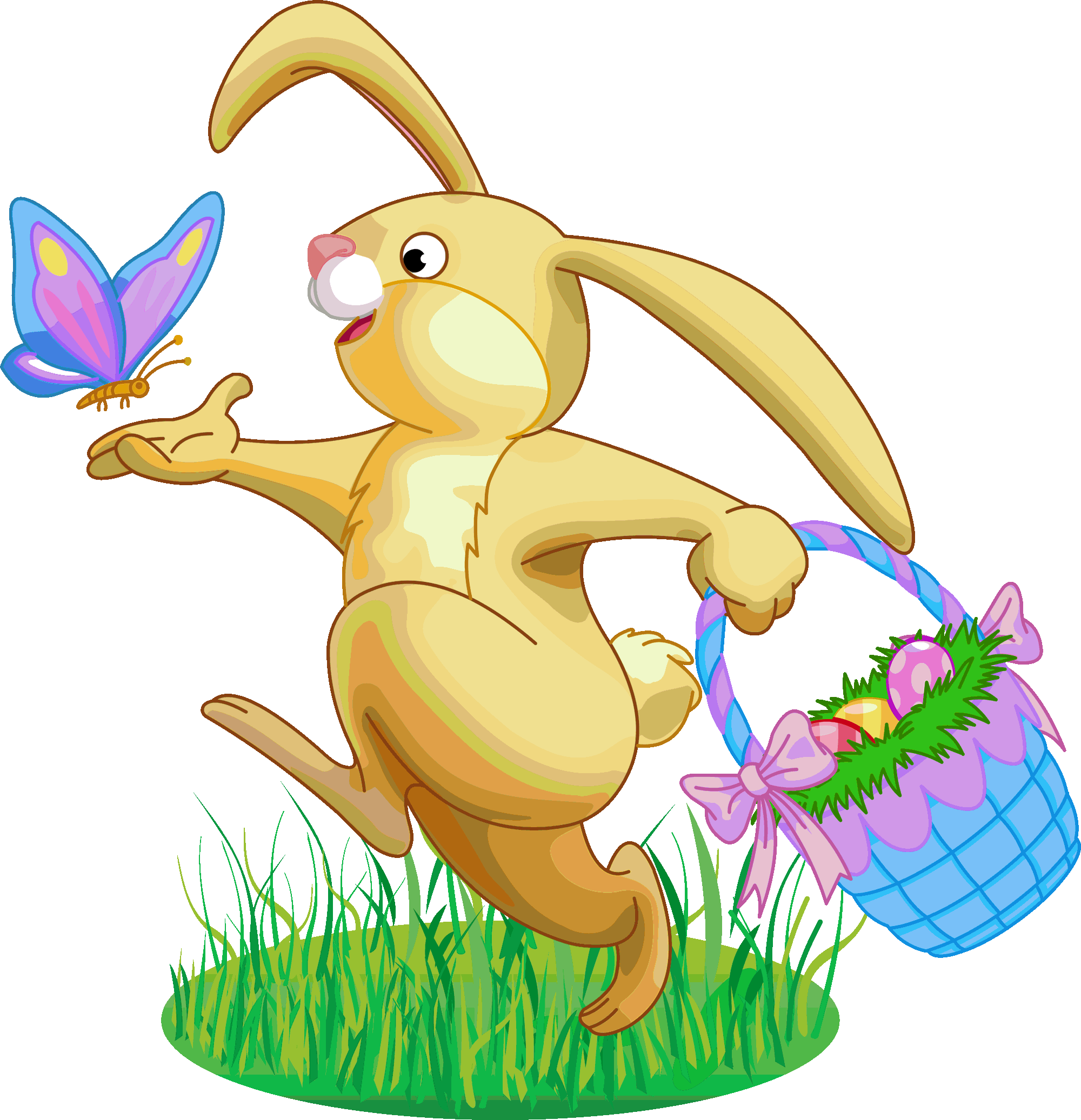                                                                                                                                                                                  Zodpovední zamestnanci  3.MATEMATICKÁ OLYMPIÁDA ktg. Z-6,7,8 okr. koloIng. Martinčeková     4.CPP – INTERVENCIE s asistenciou psaPaedDr.  Macková  6.  ZÁPIS ŽIAKOV DO 1. ROČNÍKA  Mgr.  Piskoríková   8.Svetový DEŇ ZDRAVIA – 7. aprílp.  Vološčuková ,  p.  Hrušková,  Mgr.  Štolfová  9.PYTAGORIÁDA – okresné kolo ktg. P3, P4, P5Mgr.  Piskoríková10.PYTAGORIÁDA – okresné kolo ktg. P6, P7, P8      Mgr.  Strečanská, Ing. Martinčeková   10.VYČISTÍME SI LESMgr.  Bezáková,  PaedDr.  Macková,  Mgr.  Greschnerová, Mgr.  Piskoríková,  Mgr.  Cvachová10.CPP – INTERVENCIE s asistenciou psaMgr.  Piskoríková18.Turnaj vo FUTBALEMgr.  Sládeková18.BIOLOGICKÁ OLYMPIÁDA ktg. F- školské  koloMgr.  Maršalová19.Mesiac BEZPEČNOSTI NA CESTÁCHMgr.  Štolfová19.DEŇ ZEMEMgr.  Cigániková,  Mgr.  Maršalová22.DEŇ ZEME VYČISTÍME SI OKOLIE ŠKOLYp.  Vološčuková ,  p.  Hrušková,  Mgr.  Štolfová24.WORKSHOP VČELYMgr.  Bezáková,  PaedDr.  Macková,  Mgr.  Greschnerová, Mgr.  Piskoríková,  Mgr.  Cvachová25.BIOLOGICKÁ OLYMPIÁDA ktg. D- okresné  koloMgr.  Maršalová25.Turnaj vo VYBÍJANEJMgr.  SládekováMESIAC LESOV                                                                                               p.  Vološčuková ,  p.  Hrušková,  Mgr.  ŠtolfováGVOBOJ     Mgr.  StrečanskáSTREDOVEKÝ DEŇMgr. Rečková,  Mgr. Klieštik